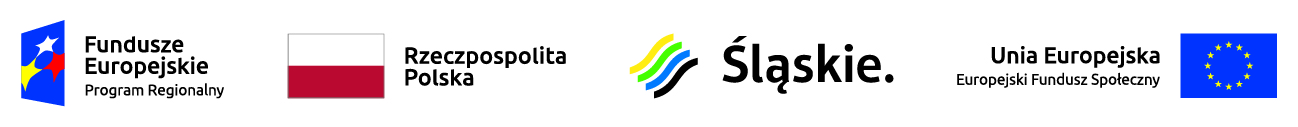 FORMULARZ ZGŁOSZENIOWYWniosek rekrutacyjny o zakwalifikowanie do wzięcia udziału w projekcie „Zdrowy układ krążenia – profilaktyka, diagnostyka i rehabilitacja lecznicza drogą do utrzymania aktywności zawodowej”współfinansowanym ze środków Unii Europejskiej (Europejskiego Funduszu Społecznego) w ramach Regionalnego Programu Operacyjnego Województwa Śląskiego na lata 2014-2020, Oś priorytetowa VIII Regionalne kadry gospodarki opartej na wiedzy, Działanie 8.3 Poprawa dostępu do profilaktyki, diagnostyki i rehabilitacji leczniczej ułatwiającej pozostanie w zatrudnieniu i powrót do pracy, Poddziałanie 8.3.2 Realizowanie aktywizacji zawodowej poprzez zapewnienie właściwej opieki zdrowotnej – konkursRegionalny program rehabilitacji osób z chorobami układu krążenia na lata 2019-2022 Choroby układu krążeniowego wg ICD-10: I20, I21, I24, I25, I50Numer projektu: WND-RPSL.08.03.02-24-02F9/19-00Beneficjent/Realizator Projektu: NIEPUBLICZNY ZAKŁAD OPIEKI ZDROWOTNEJ „MEDICO” PRAKTYKA LEKARZY RODZINNYCH I SPECJALISTÓW SP. Z O.O.Miejsce realizacji projektu: Tychy, ul. Narcyzów 24__________________________________________________________________UWAGA: przed wypełnieniem niniejszego formularza zgłoszeniowego do projektu należy zapoznać się z Regulaminem rekrutacji i uczestnictwa w projekcieUdział w projekcie jest bezpłatny pod warunkiem realizacji obowiązków wynikających z Regulaminu rekrutacji i uczestnictwa w projekcie.STATUS NA RYNKU PRACY OSOBY KANDYDUJĄCEJ NA UCZESTNIKA PROGRAMUOcena spełnienia poszczególnych kryteriów następuje poprzez potwierdzenie/weryfikację statusuPozostałe kryteria wyłączenia:...............................................                                                    …..………………..………..……………Miejscowość, data                                                              Czytelny podpis Kandydata/KandydatkiJa, niżej podpisany/a oświadczam, że:Wszystkie dane zawarte w niniejszym Formularzu są zgodne z prawdą.Zapoznałem/am się z „Regulaminem rekrutacji i uczestnictwa w projekcie „Zdrowy układ krążenia – profilaktyka, diagnostyka i rehabilitacja lecznicza drogą do utrzymania aktywności zawodowej” i akceptuję jego warunki.Zgodnie z wymogami zawartymi w Regulaminie i Formularzu jestem uprawniona/-y do uczestnictwa w projekcie „Zdrowy układ krążenia – profilaktyka, diagnostyka i rehabilitacja lecznicza drogą do utrzymania aktywności zawodowej”.Wyrażam zgodę na przetwarzanie moich danych osobowych dla celów związanych z procedurą rekrutacji oraz realizacją projektu.Wyrażam zgodę na prowadzenie wobec mnie dalszego postępowania rekrutacyjnego, mającego na celu określenie moich predyspozycji do udziału w Projekcie „Zdrowy układ krążenia – profilaktyka, diagnostyka i rehabilitacja lecznicza drogą do utrzymania aktywności zawodowej”.Zostałem/am poinformowany/a, że Projekt jest finansowany ze środków Unii Europejskiej w ramach Europejskiego Funduszu Społecznego.Jestem świadomy/a, iż złożenie Formularza zgłoszeniowego nie jest równoznaczne z zakwalifikowaniem mnie do udziału w Projekcie.Niniejsze oświadczenia składam z świadomością o odpowiedzialności karnej za składanie oświadczeń niezgodnych z prawdą, o której zostałem pouczony. Jednocześnie oświadczam, iż jestem świadomy/a, że w razie złożenia przeze mnie oświadczenia niezgodnego z prawdą, skutkującego obowiązkiem zwrotu środków otrzymanych na sfinansowanie mojego udziału  w ww. projekcie, NZOZ MEDICO Praktyka Lekarzy Rodzinnych i Specjalistów będzie miał prawo dochodzić ode mnie roszczeń na drodze cywilnoprawnej. Posiadam pełną zdolność do czynności prawnych oraz korzystam z pełni praw publicznych.Zobowiązuję się do natychmiastowego informowania Realizatora Projektu o zmianie jakichkolwiek danych osobowych i kontaktowych wpisanych w Formularzu zgłoszeniowym................................................                                                                  …………………..………..……………Miejscowość, data                                                                            Czytelny podpis Kandydata/Kandydatki           ___________________________________________________________________WYPEŁNIA BIURO PROJEKTUWpisano na listę zgłoszeń pod numerem ……………………………………………….                                                                   ………………………………………………………………..                                                                      Data, podpis przedstawiciela Zespołu ProjektowegoDANE UCZESTNIKA PROJEKTUDANE UCZESTNIKA PROJEKTUDANE UCZESTNIKA PROJEKTUImię Nazwisko PESEL (w przypadku braku numeru PESEL należy wpisać datę urodzenia wg formatu DD-MM-RRRR)WiekPłećkobietamężczyznaWykształcenieniższe niż podstawowe lub brak wykształcenia (brak formalnego wykształcenia)podstawowe (ukończona 6-letnia szkoła podstawowa) gimnazjalne (ukończone 3-letnie gimnazjum lub 8-letnia szkoła podstawowa)ponadgimnazjalne (ukończona szkoła średnia ogólnokształcąca lub technikum lub ukończona zasadnicza szkoła zawodowa)policealne (ukończona szkoła policealna)wyższe (ukończone studia krótkiego cyklu, licencjackie lub inżynierskie, magisterskie, doktoranckie)niższe niż podstawowe lub brak wykształcenia (brak formalnego wykształcenia)podstawowe (ukończona 6-letnia szkoła podstawowa) gimnazjalne (ukończone 3-letnie gimnazjum lub 8-letnia szkoła podstawowa)ponadgimnazjalne (ukończona szkoła średnia ogólnokształcąca lub technikum lub ukończona zasadnicza szkoła zawodowa)policealne (ukończona szkoła policealna)wyższe (ukończone studia krótkiego cyklu, licencjackie lub inżynierskie, magisterskie, doktoranckie)Adres zamieszkania (zgodnie z art. 25 Kodeksu Cywilnego miejscem zamieszkania osoby fizycznej jest miejscowość, w której osoba ta przebywa z zamiarem stałego pobytu)Województwo:Województwo:Adres zamieszkania (zgodnie z art. 25 Kodeksu Cywilnego miejscem zamieszkania osoby fizycznej jest miejscowość, w której osoba ta przebywa z zamiarem stałego pobytu)Powiat:Powiat:Adres zamieszkania (zgodnie z art. 25 Kodeksu Cywilnego miejscem zamieszkania osoby fizycznej jest miejscowość, w której osoba ta przebywa z zamiarem stałego pobytu)Gmina:Gmina:Adres zamieszkania (zgodnie z art. 25 Kodeksu Cywilnego miejscem zamieszkania osoby fizycznej jest miejscowość, w której osoba ta przebywa z zamiarem stałego pobytu)Miejscowość:Miejscowość:Adres zamieszkania (zgodnie z art. 25 Kodeksu Cywilnego miejscem zamieszkania osoby fizycznej jest miejscowość, w której osoba ta przebywa z zamiarem stałego pobytu)Kod pocztowy:       Kod pocztowy:       Adres zamieszkania (zgodnie z art. 25 Kodeksu Cywilnego miejscem zamieszkania osoby fizycznej jest miejscowość, w której osoba ta przebywa z zamiarem stałego pobytu)Ulica:Ulica:Adres zamieszkania (zgodnie z art. 25 Kodeksu Cywilnego miejscem zamieszkania osoby fizycznej jest miejscowość, w której osoba ta przebywa z zamiarem stałego pobytu)Numer budynku:Numer budynku:Adres zamieszkania (zgodnie z art. 25 Kodeksu Cywilnego miejscem zamieszkania osoby fizycznej jest miejscowość, w której osoba ta przebywa z zamiarem stałego pobytu)Numer lokalu:Numer lokalu:DANE KONTAKTOWEDANE KONTAKTOWEDANE KONTAKTOWETelefon kontaktowy*Adres e-mail** Kandydat/Kandydatka jest zobowiązany/a do podania przynajmniej jednej formy kontaktu * Kandydat/Kandydatka jest zobowiązany/a do podania przynajmniej jednej formy kontaktu * Kandydat/Kandydatka jest zobowiązany/a do podania przynajmniej jednej formy kontaktu STATUS NA RYNKU PRACY W CHWILI PRZYSTĄPIENIA DO PROJEKTU (właściwą odpowiedź zaznaczyć znakiem X)Osoba bezrobotna zarejestrowana w ewidencji Urzędu Pracy - osoba pozostająca bez pracy, gotowa do podjęcia pracy i aktywnie poszukująca zatrudnienia, która jest zarejestrowana w rejestrze urzędu pracy jako bezrobotna w tym:długotrwale bezrobotna (osoba bezrobotna nieprzerwanie przez okres ponad 12 miesięcy)a (osoba bezrobotna nieprzerwanie przez okres ponad 12 miesięcy)Osoba bezrobotna niezarejestrowana w ewidencji Urzędu Pracy         (osoba pozostająca bez pracy, gotowa do podjęcia pracy i aktywnie poszukująca zatrudnienia, która nie jest  zarejestrowana w rejestrze urzędu pracy jako bezrobotna)w tym:długotrwale bezrobotna (osoba bezrobotna nieprzerwanie przez okres ponad 12 miesięcy)osobę bezrobotną nieprzerwanie przez okres ponad 12 miesięcy - w przypadku osób w wieku 25 lat i więcej.)Osoba bierna zawodowo (osoba powyżej 15 roku życia, która w danej chwili nie tworzy zasobów siły roboczej, tzn. nie pracuje i nie jest bezrobotna, ale jest w kondycji fizycznej umożliwiającej podjęcie zatrudnienia)w tym:Osoba ucząca się (w trybie dziennym)(osoba, która uczestniczy w kształceniu formalnym w trybie stacjonarnym, rozumianym jako kształcenie w systemie szkolnym na poziomie szkoły podstawowej, gimnazjum, szkół ponadgimnazjalnych, jak również kształcenie na poziomie wyższym)Osoba nieuczestnicząca w kształceniu lub szkoleniu(osoba, która nie uczy się ani nie szkoli) InneOsoba pracująca(osobą pracującą jest osoba, która wykonuje pracę, za którą otrzymuje wynagrodzenie, z której czerpie zyski lub korzyści rodzinne lub osoba posiadająca zatrudnienie lub własną działalność, w tym prowadząca gospodarstwo rolne; bezpłatnie pomagający osobie prowadzącej działalność członek rodziny uznawany jest za „osobę prowadzącą działalność na własny rachunek”)Jestem zatrudniony/a w:.............................................................................................................................................................(pełna nazwa zakładu pracy/pracodawcy/prowadzonej działalności gospodarczej)Czy deklaruje Pan/i gotowość do podjęcia zatrudnienia (dotyczy osób nieaktywnych zawodowo)?TakNieROZPOZNANE CHOROBY (właściwą odpowiedź zaznaczyć znakiem X)ROZPOZNANE CHOROBY (właściwą odpowiedź zaznaczyć znakiem X)ROZPOZNANE CHOROBY (właściwą odpowiedź zaznaczyć znakiem X)Czy cierpi Pan/i na choroby rozpoznane jako choroby układu krążeniowego (ICD-10: I20 – Dusznica bolesna)? TakNieCzy przebył Pan/i  ostry zawał serca (ICD-10: I21)?TakNieCzy cierpi Pan/i na choroby rozpoznane jako choroby układu krążeniowego (ICD-10: I24 – Inne ostre postacie choroby niedokrwiennej serca)?TakNieCzy cierpi Pan/i na choroby rozpoznane jako choroby układu krążeniowego (ICD-10: I25 – Przewlekła choroba niedokrwienna serca)?TakNieCzy cierpi Pan/i na choroby rozpoznane jako choroby układu krążeniowego (ICD-10: I50 – Niewydolność serca)?TakNieCzy korzystał/a Pan/i ze świadczeń rehabilitacji leczniczej finansowanych przez NFZ, ZUS, KRUS lub PFRON z powodu wyżej wymienionych jednostek chorobowych w okresie 6 miesięcy przed zgłoszeniem się do Programu?TakNieDOKUMENTY POŚWIADCZAJĄCE ROZPOZNANIE DOŁĄCZONE DO NINIEJSZEGO FORMULARZAKwalifikowani są tylko pacjenci z potwierdzonym rozpoznaniem(właściwą odpowiedź zaznaczyć znakiem X)DOKUMENTY POŚWIADCZAJĄCE ROZPOZNANIE DOŁĄCZONE DO NINIEJSZEGO FORMULARZAKwalifikowani są tylko pacjenci z potwierdzonym rozpoznaniem(właściwą odpowiedź zaznaczyć znakiem X)Karta wypisowa ze szpitalaSkierowanie/zaświadczenie od lekarza rodzinnego/specjalistyInne dokumenty– wypisać jakie…………………………………………………………………….…………………………………………………………………….…………………………………………………………………….…………………………………………………………………….……………………………………………………………………DANE OSOBY TOWARZYSZĄCEJ Z RODZINY – będzie uczestniczyć wspólnie z pacjentem w zajęciach edukacji zdrowotnejDANE OSOBY TOWARZYSZĄCEJ Z RODZINY – będzie uczestniczyć wspólnie z pacjentem w zajęciach edukacji zdrowotnejImię Nazwisko PESEL (w przypadku braku numeru PESEL należy wpisać datę urodzenia wg formatu DD-MM-RRRR)WiekDANE OSOBY REZERWOWEJ TOWARZYSZĄCEJ Z RODZINY W PRZYPADKU NIEOBECNOŚCI PIERWSZEJ OSOBY WSKAZANEJ POWYŻEJ – będzie uczestniczyć wspólnie z pacjentem w zajęciach edukacji zdrowotnejDANE OSOBY REZERWOWEJ TOWARZYSZĄCEJ Z RODZINY W PRZYPADKU NIEOBECNOŚCI PIERWSZEJ OSOBY WSKAZANEJ POWYŻEJ – będzie uczestniczyć wspólnie z pacjentem w zajęciach edukacji zdrowotnejImię Nazwisko PESEL (w przypadku braku numeru PESEL należy wpisać datę urodzenia wg formatu DD-MM-RRRR)Wiek